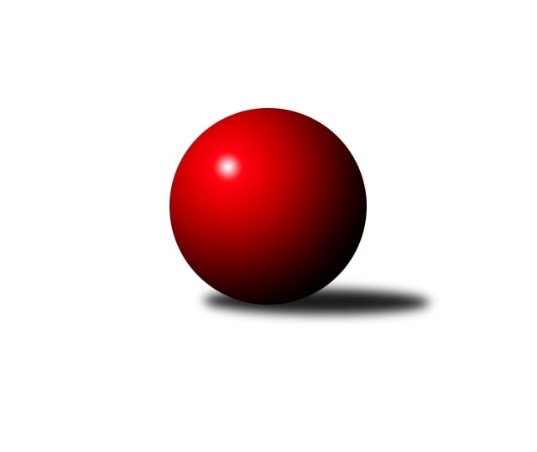 Č.24Ročník 2022/2023	14.8.2024 Divize AS 2022/2023Statistika 24. kolaTabulka družstev:		družstvo	záp	výh	rem	proh	skore	sety	průměr	body	plné	dorážka	chyby	1.	TJ Radlice A	24	19	1	4	130.0 : 62.0 	(174.0 : 114.0)	2599	39	1777	823	37	2.	KK Konstruktiva Praha B	23	16	3	4	118.5 : 65.5 	(168.0 : 108.0)	2609	35	1776	833	24	3.	KK Kosmonosy B	24	16	1	7	118.0 : 74.0 	(162.5 : 125.5)	2569	33	1767	802	31	4.	TJ Sparta Kutná Hora A	25	14	3	8	116.0 : 84.0 	(165.5 : 134.5)	2539	31	1737	802	28.6	5.	TJ Sokol Praha-Vršovice A	24	15	0	9	111.0 : 81.0 	(163.0 : 125.0)	2548	30	1757	791	35.1	6.	AC Sparta Praha A	25	12	0	13	98.5 : 101.5 	(148.5 : 151.5)	2503	24	1737	766	40.7	7.	TJ Sokol Benešov B	23	11	0	12	93.0 : 91.0 	(141.5 : 134.5)	2551	22	1765	785	35.5	8.	KK Vlašim A	23	10	2	11	89.0 : 95.0 	(135.5 : 140.5)	2528	22	1742	787	37.4	9.	TJ Neratovice	24	10	1	13	86.5 : 105.5 	(128.0 : 160.0)	2510	21	1743	768	38.5	10.	TJ AŠ Mladá Boleslav	23	9	1	13	74.5 : 109.5 	(121.5 : 154.5)	2504	19	1740	764	43.7	11.	TJ Sokol Brandýs n. L. A	24	7	3	14	80.0 : 112.0 	(127.0 : 161.0)	2509	17	1743	766	38.2	12.	SK Meteor Praha A	24	8	0	16	78.0 : 114.0 	(123.0 : 165.0)	2481	16	1730	752	43.4	13.	TJ Astra A	24	6	2	16	75.0 : 117.0 	(126.0 : 162.0)	2496	14	1755	741	45.3	14.	SK Meteor Praha B	22	4	1	17	60.0 : 116.0 	(108.0 : 156.0)	2451	9	1719	732	44Tabulka doma:		družstvo	záp	výh	rem	proh	skore	sety	průměr	body	maximum	minimum	1.	KK Kosmonosy B	12	12	0	0	77.0 : 19.0 	(96.5 : 47.5)	2776	24	2912	2697	2.	TJ Sokol Praha-Vršovice A	12	11	0	1	76.5 : 19.5 	(102.0 : 42.0)	2520	22	2607	2449	3.	TJ Radlice A	12	11	0	1	76.0 : 20.0 	(99.5 : 44.5)	2490	22	2638	2337	4.	KK Konstruktiva Praha B	11	10	0	1	69.0 : 19.0 	(94.0 : 38.0)	2717	20	2783	2658	5.	TJ Sparta Kutná Hora A	12	8	2	2	67.0 : 29.0 	(87.5 : 56.5)	2763	18	2917	2637	6.	KK Vlašim A	12	8	2	2	62.5 : 33.5 	(81.0 : 63.0)	2621	18	2686	2569	7.	TJ Sokol Benešov B	13	8	0	5	61.5 : 42.5 	(88.5 : 67.5)	2585	16	2697	2467	8.	AC Sparta Praha A	13	8	0	5	59.5 : 44.5 	(85.5 : 70.5)	2598	16	2719	2526	9.	TJ AŠ Mladá Boleslav	11	7	0	4	49.0 : 39.0 	(71.5 : 60.5)	2497	14	2558	2420	10.	TJ Sokol Brandýs n. L. A	12	5	2	5	48.0 : 48.0 	(71.0 : 73.0)	2465	12	2529	2342	11.	TJ Neratovice	12	5	1	6	48.5 : 47.5 	(69.0 : 75.0)	2543	11	2624	2423	12.	SK Meteor Praha B	11	4	1	6	42.0 : 46.0 	(65.0 : 67.0)	2516	9	2609	2438	13.	SK Meteor Praha A	11	4	0	7	41.0 : 47.0 	(64.5 : 67.5)	2520	8	2573	2444	14.	TJ Astra A	12	3	1	8	39.0 : 57.0 	(70.0 : 74.0)	2537	7	2603	2422Tabulka venku:		družstvo	záp	výh	rem	proh	skore	sety	průměr	body	maximum	minimum	1.	TJ Radlice A	12	8	1	3	54.0 : 42.0 	(74.5 : 69.5)	2609	17	2777	2453	2.	KK Konstruktiva Praha B	12	6	3	3	49.5 : 46.5 	(74.0 : 70.0)	2606	15	2786	2412	3.	TJ Sparta Kutná Hora A	13	6	1	6	49.0 : 55.0 	(78.0 : 78.0)	2519	13	2687	2201	4.	TJ Neratovice	12	5	0	7	38.0 : 58.0 	(59.0 : 85.0)	2507	10	2669	2303	5.	KK Kosmonosy B	12	4	1	7	41.0 : 55.0 	(66.0 : 78.0)	2548	9	2777	2406	6.	AC Sparta Praha A	12	4	0	8	39.0 : 57.0 	(63.0 : 81.0)	2509	8	2666	2381	7.	TJ Sokol Praha-Vršovice A	12	4	0	8	34.5 : 61.5 	(61.0 : 83.0)	2550	8	2712	2435	8.	SK Meteor Praha A	13	4	0	9	37.0 : 67.0 	(58.5 : 97.5)	2488	8	2767	2244	9.	TJ Astra A	12	3	1	8	36.0 : 60.0 	(56.0 : 88.0)	2492	7	2641	2342	10.	TJ Sokol Benešov B	10	3	0	7	31.5 : 48.5 	(53.0 : 67.0)	2547	6	2760	2221	11.	TJ Sokol Brandýs n. L. A	12	2	1	9	32.0 : 64.0 	(56.0 : 88.0)	2513	5	2633	2340	12.	TJ AŠ Mladá Boleslav	12	2	1	9	25.5 : 70.5 	(50.0 : 94.0)	2504	5	2716	2223	13.	KK Vlašim A	11	2	0	9	26.5 : 61.5 	(54.5 : 77.5)	2520	4	2670	2289	14.	SK Meteor Praha B	11	0	0	11	18.0 : 70.0 	(43.0 : 89.0)	2444	0	2635	2246Tabulka podzimní části:		družstvo	záp	výh	rem	proh	skore	sety	průměr	body	doma	venku	1.	TJ Radlice A	13	11	1	1	73.0 : 31.0 	(93.0 : 63.0)	2630	23 	6 	0 	0 	5 	1 	1	2.	KK Konstruktiva Praha B	13	10	1	2	67.5 : 36.5 	(95.5 : 60.5)	2618	21 	5 	0 	1 	5 	1 	1	3.	KK Kosmonosy B	13	9	0	4	66.0 : 38.0 	(90.0 : 66.0)	2620	18 	7 	0 	0 	2 	0 	4	4.	TJ Sokol Benešov B	13	8	0	5	61.0 : 43.0 	(88.5 : 67.5)	2591	16 	7 	0 	2 	1 	0 	3	5.	TJ Neratovice	13	8	0	5	55.5 : 48.5 	(70.5 : 85.5)	2533	16 	4 	0 	2 	4 	0 	3	6.	TJ Sparta Kutná Hora A	13	5	3	5	50.0 : 54.0 	(79.5 : 76.5)	2543	13 	3 	2 	2 	2 	1 	3	7.	TJ AŠ Mladá Boleslav	13	6	1	6	46.5 : 57.5 	(69.5 : 86.5)	2483	13 	5 	0 	2 	1 	1 	4	8.	TJ Sokol Praha-Vršovice A	13	6	0	7	52.0 : 52.0 	(81.0 : 75.0)	2534	12 	4 	0 	1 	2 	0 	6	9.	KK Vlašim A	13	4	2	7	48.0 : 56.0 	(77.0 : 79.0)	2536	10 	4 	2 	2 	0 	0 	5	10.	AC Sparta Praha A	13	5	0	8	45.5 : 58.5 	(75.0 : 81.0)	2520	10 	3 	0 	3 	2 	0 	5	11.	SK Meteor Praha A	13	4	0	9	42.0 : 62.0 	(67.0 : 89.0)	2489	8 	1 	0 	4 	3 	0 	5	12.	TJ Astra A	13	3	2	8	41.0 : 63.0 	(68.5 : 87.5)	2505	8 	2 	1 	3 	1 	1 	5	13.	TJ Sokol Brandýs n. L. A	13	3	2	8	40.0 : 64.0 	(68.0 : 88.0)	2522	8 	3 	1 	2 	0 	1 	6	14.	SK Meteor Praha B	13	3	0	10	40.0 : 64.0 	(69.0 : 87.0)	2430	6 	3 	0 	4 	0 	0 	6Tabulka jarní části:		družstvo	záp	výh	rem	proh	skore	sety	průměr	body	doma	venku	1.	TJ Sokol Praha-Vršovice A	11	9	0	2	59.0 : 29.0 	(82.0 : 50.0)	2581	18 	7 	0 	0 	2 	0 	2 	2.	TJ Sparta Kutná Hora A	12	9	0	3	66.0 : 30.0 	(86.0 : 58.0)	2579	18 	5 	0 	0 	4 	0 	3 	3.	TJ Radlice A	11	8	0	3	57.0 : 31.0 	(81.0 : 51.0)	2546	16 	5 	0 	1 	3 	0 	2 	4.	KK Kosmonosy B	11	7	1	3	52.0 : 36.0 	(72.5 : 59.5)	2557	15 	5 	0 	0 	2 	1 	3 	5.	KK Konstruktiva Praha B	10	6	2	2	51.0 : 29.0 	(72.5 : 47.5)	2617	14 	5 	0 	0 	1 	2 	2 	6.	AC Sparta Praha A	12	7	0	5	53.0 : 43.0 	(73.5 : 70.5)	2486	14 	5 	0 	2 	2 	0 	3 	7.	KK Vlašim A	10	6	0	4	41.0 : 39.0 	(58.5 : 61.5)	2535	12 	4 	0 	0 	2 	0 	4 	8.	TJ Sokol Brandýs n. L. A	11	4	1	6	40.0 : 48.0 	(59.0 : 73.0)	2492	9 	2 	1 	3 	2 	0 	3 	9.	SK Meteor Praha A	11	4	0	7	36.0 : 52.0 	(56.0 : 76.0)	2477	8 	3 	0 	3 	1 	0 	4 	10.	TJ Sokol Benešov B	10	3	0	7	32.0 : 48.0 	(53.0 : 67.0)	2530	6 	1 	0 	3 	2 	0 	4 	11.	TJ AŠ Mladá Boleslav	10	3	0	7	28.0 : 52.0 	(52.0 : 68.0)	2517	6 	2 	0 	2 	1 	0 	5 	12.	TJ Astra A	11	3	0	8	34.0 : 54.0 	(57.5 : 74.5)	2498	6 	1 	0 	5 	2 	0 	3 	13.	TJ Neratovice	11	2	1	8	31.0 : 57.0 	(57.5 : 74.5)	2492	5 	1 	1 	4 	1 	0 	4 	14.	SK Meteor Praha B	9	1	1	7	20.0 : 52.0 	(39.0 : 69.0)	2501	3 	1 	1 	2 	0 	0 	5 Zisk bodů pro družstvo:		jméno hráče	družstvo	body	zápasy	v %	dílčí body	sety	v %	1.	Josef Kašpar 	TJ Radlice A 	19	/	22	(86%)	35.5	/	44	(81%)	2.	Zbyněk Vilímovský 	TJ Sokol Praha-Vršovice A 	18	/	24	(75%)	33.5	/	48	(70%)	3.	Vladimír Holý 	TJ Sparta Kutná Hora A 	18	/	25	(72%)	34.5	/	50	(69%)	4.	Jakub Wrzecionko 	KK Konstruktiva Praha B 	17	/	21	(81%)	30.5	/	42	(73%)	5.	Karel Křenek 	TJ Sokol Brandýs n. L. A 	17	/	22	(77%)	31	/	44	(70%)	6.	Václav Klička 	AC Sparta Praha A 	17	/	23	(74%)	30	/	46	(65%)	7.	Miloš Beneš ml.	TJ Radlice A 	17	/	24	(71%)	30.5	/	48	(64%)	8.	Ladislav Hlaváček 	KK Vlašim A 	16.5	/	23	(72%)	29	/	46	(63%)	9.	David Kašpar 	TJ Radlice A 	16	/	21	(76%)	29	/	42	(69%)	10.	Břetislav Vystrčil 	KK Kosmonosy B 	16	/	22	(73%)	26	/	44	(59%)	11.	Petr Hartina 	AC Sparta Praha A 	16	/	23	(70%)	29	/	46	(63%)	12.	Martin Boháč 	SK Meteor Praha A 	16	/	23	(70%)	28	/	46	(61%)	13.	Filip Bajer 	KK Kosmonosy B 	16	/	24	(67%)	34	/	48	(71%)	14.	Jiří Kočí 	TJ Sokol Benešov B 	15	/	21	(71%)	26	/	42	(62%)	15.	Jaroslav Pleticha st.	KK Konstruktiva Praha B 	15	/	23	(65%)	30	/	46	(65%)	16.	Miloslav Rychetský 	TJ Sokol Brandýs n. L. A 	15	/	23	(65%)	27	/	46	(59%)	17.	Michal Ostatnický 	KK Konstruktiva Praha B 	14.5	/	23	(63%)	31	/	46	(67%)	18.	Radek Fiala 	TJ Astra A 	14	/	19	(74%)	28	/	38	(74%)	19.	Radek Tajč 	KK Kosmonosy B 	14	/	20	(70%)	23	/	40	(58%)	20.	Jiří Jabůrek 	TJ Sokol Praha-Vršovice A 	14	/	22	(64%)	30	/	44	(68%)	21.	Petr Šteiner 	TJ Neratovice 	14	/	22	(64%)	27	/	44	(61%)	22.	Josef Dotlačil 	KK Vlašim A 	14	/	22	(64%)	25.5	/	44	(58%)	23.	Věroslav Řípa 	KK Kosmonosy B 	14	/	23	(61%)	27.5	/	46	(60%)	24.	Zdeněk Rajchman 	TJ Sparta Kutná Hora A 	13	/	22	(59%)	22.5	/	44	(51%)	25.	Rostislav Kašpar 	TJ Radlice A 	13	/	23	(57%)	26	/	46	(57%)	26.	Dušan Hrčkulák 	TJ Sparta Kutná Hora A 	13	/	23	(57%)	25	/	46	(54%)	27.	Pavel Plachý 	SK Meteor Praha A 	13	/	24	(54%)	26.5	/	48	(55%)	28.	Jiří Rejthárek 	TJ Sokol Praha-Vršovice A 	12.5	/	19	(66%)	21	/	38	(55%)	29.	Petr Neumajer 	AC Sparta Praha A 	12.5	/	24	(52%)	22	/	48	(46%)	30.	Jan Kvapil 	TJ Neratovice 	12	/	16	(75%)	22	/	32	(69%)	31.	Dušan Dvořák 	TJ Sokol Benešov B 	12	/	21	(57%)	24	/	42	(57%)	32.	Ondrej Troják 	KK Kosmonosy B 	12	/	21	(57%)	23	/	42	(55%)	33.	Václav Tůma 	KK Vlašim A 	12	/	22	(55%)	25	/	44	(57%)	34.	Emilie Somolíková 	KK Konstruktiva Praha B 	12	/	23	(52%)	27	/	46	(59%)	35.	Jiří Barbora 	TJ Sparta Kutná Hora A 	12	/	25	(48%)	27	/	50	(54%)	36.	Roman Přeučil 	TJ Sokol Praha-Vršovice A 	11.5	/	19	(61%)	19.5	/	38	(51%)	37.	Michal Hrčkulák 	TJ Sparta Kutná Hora A 	11	/	12	(92%)	18	/	24	(75%)	38.	Ladislav Kalous 	TJ Sokol Benešov B 	11	/	18	(61%)	20	/	36	(56%)	39.	Ludmila Johnová 	KK Konstruktiva Praha B 	11	/	19	(58%)	23.5	/	38	(62%)	40.	Ctirad Dudycha 	SK Meteor Praha B 	11	/	19	(58%)	20	/	38	(53%)	41.	Pavel Horáček ml.	TJ AŠ Mladá Boleslav  	11	/	19	(58%)	19	/	38	(50%)	42.	Milan Komorník 	TJ Radlice A 	11	/	20	(55%)	27	/	40	(68%)	43.	Petr Brabenec 	TJ Sokol Benešov B 	11	/	21	(52%)	23	/	42	(55%)	44.	Jaroslav Dryák 	TJ Astra A 	11	/	24	(46%)	19	/	48	(40%)	45.	Jiří Neumajer 	AC Sparta Praha A 	11	/	25	(44%)	21	/	50	(42%)	46.	Jiří Kadleček 	KK Vlašim A 	10.5	/	22	(48%)	17.5	/	44	(40%)	47.	Leoš Vobořil 	TJ Sparta Kutná Hora A 	10	/	10	(100%)	17	/	20	(85%)	48.	Václav Sommer 	TJ Sokol Brandýs n. L. A 	10	/	14	(71%)	21.5	/	28	(77%)	49.	Pavel Grygar 	TJ Sokol Praha-Vršovice A 	10	/	17	(59%)	19	/	34	(56%)	50.	Petr Seidl 	TJ Astra A 	10	/	22	(45%)	24	/	44	(55%)	51.	Petr Palaštuk 	TJ AŠ Mladá Boleslav  	10	/	22	(45%)	21	/	44	(48%)	52.	Eva Václavková 	KK Konstruktiva Praha B 	10	/	22	(45%)	19	/	44	(43%)	53.	Antonín Krejza 	TJ Sokol Praha-Vršovice A 	9	/	17	(53%)	20	/	34	(59%)	54.	David Dittrich 	SK Meteor Praha B 	9	/	20	(45%)	20.5	/	40	(51%)	55.	Marek Náhlovský 	KK Kosmonosy B 	9	/	20	(45%)	16.5	/	40	(41%)	56.	Marek Červ 	TJ Sokol Benešov B 	9	/	21	(43%)	18.5	/	42	(44%)	57.	Jindřich Sahula 	SK Meteor Praha A 	9	/	22	(41%)	19	/	44	(43%)	58.	Milan Mikulášek 	SK Meteor Praha A 	8	/	12	(67%)	12	/	24	(50%)	59.	Petr Horáček 	TJ AŠ Mladá Boleslav  	8	/	16	(50%)	14	/	32	(44%)	60.	Luboš Polanský 	SK Meteor Praha B 	8	/	19	(42%)	18	/	38	(47%)	61.	Petr Červ 	TJ Sokol Benešov B 	8	/	20	(40%)	19	/	40	(48%)	62.	Jakub Vodička 	TJ Astra A 	8	/	21	(38%)	22.5	/	42	(54%)	63.	Josef Trnka 	TJ Neratovice 	8	/	21	(38%)	16	/	42	(38%)	64.	Ivo Steindl 	SK Meteor Praha A 	8	/	22	(36%)	17	/	44	(39%)	65.	Eva Dvorská 	TJ Neratovice 	8	/	23	(35%)	19	/	46	(41%)	66.	Michal Horáček 	TJ AŠ Mladá Boleslav  	7.5	/	19	(39%)	17	/	38	(45%)	67.	František Čvančara 	TJ Sokol Brandýs n. L. A 	7	/	20	(35%)	16	/	40	(40%)	68.	Pavel Palaštuk 	TJ AŠ Mladá Boleslav  	7	/	21	(33%)	18	/	42	(43%)	69.	Jiří Novotný 	SK Meteor Praha B 	7	/	22	(32%)	16	/	44	(36%)	70.	Pavel Kotek 	TJ Sokol Brandýs n. L. A 	7	/	23	(30%)	13	/	46	(28%)	71.	Pavel Pavlíček 	AC Sparta Praha A 	7	/	25	(28%)	21.5	/	50	(43%)	72.	Petr Dus 	TJ Sparta Kutná Hora A 	6	/	10	(60%)	8	/	20	(40%)	73.	Pavel Novák 	SK Meteor Praha B 	6	/	11	(55%)	14	/	22	(64%)	74.	Jaroslav Kourek 	TJ Radlice A 	6	/	15	(40%)	9.5	/	30	(32%)	75.	Jan Meščan 	TJ Neratovice 	6	/	17	(35%)	10	/	34	(29%)	76.	Vojtěch Krákora 	AC Sparta Praha A 	6	/	18	(33%)	13	/	36	(36%)	77.	Tomáš Hroza 	TJ Astra A 	6	/	18	(33%)	7	/	36	(19%)	78.	Miroslav Pessr 	KK Vlašim A 	5	/	7	(71%)	11.5	/	14	(82%)	79.	Pavel Janoušek 	TJ Radlice A 	5	/	11	(45%)	9	/	22	(41%)	80.	Josef Cíla 	TJ AŠ Mladá Boleslav  	5	/	12	(42%)	11.5	/	24	(48%)	81.	Petr Vacek 	TJ Neratovice 	5	/	12	(42%)	10	/	24	(42%)	82.	Jan Kozák 	TJ Neratovice 	5	/	14	(36%)	11	/	28	(39%)	83.	Luboš Soukup 	SK Meteor Praha B 	5	/	15	(33%)	12	/	30	(40%)	84.	Daniel Veselý 	TJ Astra A 	5	/	23	(22%)	12.5	/	46	(27%)	85.	Martin Šmejkal 	TJ Sokol Brandýs n. L. A 	4	/	12	(33%)	9	/	24	(38%)	86.	Miroslav Burock 	TJ Neratovice 	3.5	/	12	(29%)	8	/	24	(33%)	87.	Miroslav Viktorin 	AC Sparta Praha A 	3	/	4	(75%)	6	/	8	(75%)	88.	Jaroslav Pleticha ml.	KK Konstruktiva Praha B 	3	/	4	(75%)	4	/	8	(50%)	89.	Radek Horák 	TJ AŠ Mladá Boleslav  	3	/	7	(43%)	7	/	14	(50%)	90.	Tereza Hrbková 	SK Meteor Praha A 	3	/	8	(38%)	8	/	16	(50%)	91.	Martin Šmejkal 	TJ Sokol Praha-Vršovice A 	3	/	12	(25%)	12	/	24	(50%)	92.	Jiří Samolák 	TJ AŠ Mladá Boleslav  	3	/	12	(25%)	7	/	24	(29%)	93.	Milan Černý 	KK Vlašim A 	3	/	16	(19%)	9.5	/	32	(30%)	94.	Ladislav Zahrádka 	SK Meteor Praha A 	3	/	20	(15%)	9	/	40	(23%)	95.	Tomáš Turnský 	TJ Astra A 	2	/	2	(100%)	4	/	4	(100%)	96.	Jiří Franěk 	TJ Sokol Benešov B 	2	/	2	(100%)	3	/	4	(75%)	97.	Dušan Plocek 	TJ Neratovice 	2	/	2	(100%)	3	/	4	(75%)	98.	Vladislav Pessr 	KK Vlašim A 	2	/	3	(67%)	4	/	6	(67%)	99.	Lukáš Kotek 	TJ Sokol Brandýs n. L. A 	2	/	3	(67%)	3.5	/	6	(58%)	100.	Ondřej Majerčík 	KK Kosmonosy B 	2	/	4	(50%)	5	/	8	(63%)	101.	Zuzana Edlmannová 	SK Meteor Praha A 	2	/	4	(50%)	3	/	8	(38%)	102.	Pavel Holec 	TJ Sokol Brandýs n. L. A 	2	/	6	(33%)	4	/	12	(33%)	103.	Jan Kocurek 	KK Kosmonosy B 	2	/	8	(25%)	5.5	/	16	(34%)	104.	Marek Šveda 	TJ Astra A 	2	/	10	(20%)	5	/	20	(25%)	105.	Martin Šveda 	TJ Sokol Praha-Vršovice A 	2	/	12	(17%)	7	/	24	(29%)	106.	Michal Franc 	SK Meteor Praha B 	2	/	18	(11%)	2.5	/	36	(7%)	107.	Karel Hybš 	KK Konstruktiva Praha B 	1	/	1	(100%)	2	/	2	(100%)	108.	Luboš Zajíček 	KK Vlašim A 	1	/	1	(100%)	2	/	2	(100%)	109.	Zdeněk Míka 	SK Meteor Praha B 	1	/	1	(100%)	1	/	2	(50%)	110.	Pavel Vojta 	KK Vlašim A 	1	/	1	(100%)	1	/	2	(50%)	111.	Petr Barchánek 	KK Konstruktiva Praha B 	1	/	1	(100%)	1	/	2	(50%)	112.	Jindra Pokorná 	SK Meteor Praha B 	1	/	1	(100%)	1	/	2	(50%)	113.	Martin Kovář 	TJ Radlice A 	1	/	1	(100%)	1	/	2	(50%)	114.	Bohumír Kopecký 	TJ Sparta Kutná Hora A 	1	/	1	(100%)	1	/	2	(50%)	115.	Josef Hladík 	TJ Sokol Praha-Vršovice A 	1	/	1	(100%)	1	/	2	(50%)	116.	Martin Dubský 	AC Sparta Praha A 	1	/	2	(50%)	3	/	4	(75%)	117.	Lukáš Lehner 	TJ Radlice A 	1	/	2	(50%)	3	/	4	(75%)	118.	Radovan Šimůnek 	TJ Astra A 	1	/	2	(50%)	3	/	4	(75%)	119.	Ondřej Maňour 	TJ Radlice A 	1	/	2	(50%)	2	/	4	(50%)	120.	Pavlína Říhová 	KK Kosmonosy B 	1	/	2	(50%)	2	/	4	(50%)	121.	Patrik Polach 	TJ Sokol Benešov B 	1	/	2	(50%)	1	/	4	(25%)	122.	Jan Vácha 	AC Sparta Praha A 	1	/	2	(50%)	1	/	4	(25%)	123.	Jaroslav Čermák 	TJ Sparta Kutná Hora A 	1	/	3	(33%)	4	/	6	(67%)	124.	Tomáš Jelínek 	TJ Sparta Kutná Hora A 	1	/	4	(25%)	3.5	/	8	(44%)	125.	Karel Drábek 	TJ Sokol Benešov B 	1	/	4	(25%)	3	/	8	(38%)	126.	David Dvořák 	TJ Sokol Benešov B 	1	/	4	(25%)	2	/	8	(25%)	127.	Bohumil Sedláček 	TJ AŠ Mladá Boleslav  	1	/	5	(20%)	4	/	10	(40%)	128.	Leoš Chalupa 	KK Vlašim A 	1	/	6	(17%)	2.5	/	12	(21%)	129.	Vlastimil Pírek 	KK Vlašim A 	1	/	8	(13%)	6	/	16	(38%)	130.	Jitka Drábková 	TJ Sokol Benešov B 	0	/	1	(0%)	1	/	2	(50%)	131.	Zdeněk Boháč 	SK Meteor Praha B 	0	/	1	(0%)	1	/	2	(50%)	132.	Miroslav Drábek 	TJ Sokol Benešov B 	0	/	1	(0%)	1	/	2	(50%)	133.	František Tesař 	TJ Sparta Kutná Hora A 	0	/	1	(0%)	1	/	2	(50%)	134.	Michael Šepič 	SK Meteor Praha B 	0	/	1	(0%)	1	/	2	(50%)	135.	Jan Červenka 	AC Sparta Praha A 	0	/	1	(0%)	1	/	2	(50%)	136.	Marek Sedlák 	TJ Astra A 	0	/	1	(0%)	1	/	2	(50%)	137.	Vladimíra Pavlatová 	AC Sparta Praha A 	0	/	1	(0%)	1	/	2	(50%)	138.	Miroslava Martincová 	SK Meteor Praha A 	0	/	1	(0%)	0.5	/	2	(25%)	139.	Jan Pozner 	SK Meteor Praha A 	0	/	1	(0%)	0	/	2	(0%)	140.	Zdeněk Cepl 	AC Sparta Praha A 	0	/	1	(0%)	0	/	2	(0%)	141.	Hana Kovářová 	KK Konstruktiva Praha B 	0	/	1	(0%)	0	/	2	(0%)	142.	Adam Janda 	TJ Sparta Kutná Hora A 	0	/	1	(0%)	0	/	2	(0%)	143.	Zdeněk Horváth 	TJ AŠ Mladá Boleslav  	0	/	1	(0%)	0	/	2	(0%)	144.	Zdeňka Vokolková 	TJ Sparta Kutná Hora A 	0	/	1	(0%)	0	/	2	(0%)	145.	Hana Barborová 	TJ Sparta Kutná Hora A 	0	/	1	(0%)	0	/	2	(0%)	146.	Jan Kamín 	TJ Radlice A 	0	/	2	(0%)	1	/	4	(25%)	147.	Vladimír Dvořák 	SK Meteor Praha B 	0	/	2	(0%)	1	/	4	(25%)	148.	Jaroslava Fukačová 	TJ Neratovice 	0	/	2	(0%)	1	/	4	(25%)	149.	Martin Povolný 	SK Meteor Praha A 	0	/	2	(0%)	0	/	4	(0%)	150.	František Pícha 	KK Vlašim A 	0	/	2	(0%)	0	/	4	(0%)	151.	Ivan Hrbek 	SK Meteor Praha A 	0	/	2	(0%)	0	/	4	(0%)	152.	Jan Urban 	KK Vlašim A 	0	/	3	(0%)	1	/	6	(17%)	153.	Miroslav Šostý 	SK Meteor Praha A 	0	/	3	(0%)	0	/	6	(0%)	154.	Ivana Kopecká 	TJ Sparta Kutná Hora A 	0	/	5	(0%)	2	/	10	(20%)	155.	Daniel Brejcha 	TJ Sparta Kutná Hora A 	0	/	5	(0%)	2	/	10	(20%)	156.	Ladislav Sopr 	TJ Sokol Brandýs n. L. A 	0	/	5	(0%)	1	/	10	(10%)	157.	Vladimír Sommer 	TJ Sokol Brandýs n. L. A 	0	/	15	(0%)	1	/	30	(3%)Průměry na kuželnách:		kuželna	průměr	plné	dorážka	chyby	výkon na hráče	1.	KK Kosmonosy, 3-6	2719	1856	863	32.4	(453.3)	2.	TJ Sparta Kutná Hora, 1-4	2715	1833	882	27.0	(452.6)	3.	KK Konstruktiva Praha, 1-4	2605	1784	820	35.4	(434.2)	4.	Spartak Vlašim, 1-2	2587	1779	807	37.3	(431.3)	5.	Benešov, 1-4	2563	1760	803	35.3	(427.3)	6.	Zahr. Město, 1-2	2550	1775	775	37.9	(425.1)	7.	TJ Neratovice, 1-2	2542	1749	793	32.5	(423.8)	8.	Meteor, 1-2	2524	1742	781	35.0	(420.7)	9.	Mladá Boleslav, 1-2	2483	1738	744	47.9	(413.9)	10.	Brandýs 1-2, 1-2	2458	1694	763	34.3	(409.7)	11.	Vršovice, 1-2	2455	1718	737	42.0	(409.3)	12.	Karlov, 1-2	2411	1691	720	55.1	(401.9)Nejlepší výkony na kuželnách:KK Kosmonosy, 3-6KK Kosmonosy B	2912	22. kolo	Radek Tajč 	KK Kosmonosy B	518	24. koloKK Kosmonosy B	2868	12. kolo	Filip Bajer 	KK Kosmonosy B	516	22. koloKK Kosmonosy B	2840	10. kolo	Petr Červ 	TJ Sokol Benešov B	510	18. koloKK Kosmonosy B	2817	24. kolo	Petr Brabenec 	TJ Sokol Benešov B	507	18. koloKK Kosmonosy B	2792	18. kolo	Radek Tajč 	KK Kosmonosy B	501	18. koloKK Konstruktiva Praha B	2786	22. kolo	Břetislav Vystrčil 	KK Kosmonosy B	500	20. koloKK Kosmonosy B	2771	8. kolo	Břetislav Vystrčil 	KK Kosmonosy B	499	22. koloTJ Sokol Benešov B	2760	18. kolo	Zbyněk Vilímovský 	TJ Sokol Praha-Vršovice A	497	10. koloKK Kosmonosy B	2755	15. kolo	Filip Bajer 	KK Kosmonosy B	496	15. koloKK Kosmonosy B	2724	1. kolo	Ondrej Troják 	KK Kosmonosy B	495	12. koloTJ Sparta Kutná Hora, 1-4TJ Sparta Kutná Hora A	2917	18. kolo	Leoš Vobořil 	TJ Sparta Kutná Hora A	531	18. koloTJ Sparta Kutná Hora A	2871	16. kolo	Leoš Vobořil 	TJ Sparta Kutná Hora A	515	16. koloTJ Sparta Kutná Hora A	2834	6. kolo	Leoš Vobořil 	TJ Sparta Kutná Hora A	508	2. koloTJ Sparta Kutná Hora A	2802	20. kolo	Leoš Vobořil 	TJ Sparta Kutná Hora A	506	20. koloTJ Radlice A	2777	6. kolo	Dušan Hrčkulák 	TJ Sparta Kutná Hora A	505	6. koloKK Kosmonosy B	2777	2. kolo	Vladimír Holý 	TJ Sparta Kutná Hora A	504	18. koloSK Meteor Praha A	2767	10. kolo	Dušan Hrčkulák 	TJ Sparta Kutná Hora A	502	16. koloTJ Sparta Kutná Hora A	2760	24. kolo	Leoš Vobořil 	TJ Sparta Kutná Hora A	498	6. koloTJ Sparta Kutná Hora A	2750	10. kolo	Jiří Barbora 	TJ Sparta Kutná Hora A	497	8. koloTJ Sparta Kutná Hora A	2748	4. kolo	Leoš Vobořil 	TJ Sparta Kutná Hora A	496	12. koloKK Konstruktiva Praha, 1-4KK Konstruktiva Praha B	2783	11. kolo	Ludmila Johnová 	KK Konstruktiva Praha B	511	7. koloKK Konstruktiva Praha B	2771	15. kolo	Ludmila Johnová 	KK Konstruktiva Praha B	508	15. koloKK Konstruktiva Praha B	2753	7. kolo	Petr Neumajer 	AC Sparta Praha A	500	23. koloTJ Radlice A	2749	13. kolo	Jiří Barbora 	TJ Sparta Kutná Hora A	499	21. koloKK Konstruktiva Praha B	2746	9. kolo	Jaroslav Pleticha st.	KK Konstruktiva Praha B	499	17. koloAC Sparta Praha A	2719	22. kolo	Věroslav Řípa 	KK Kosmonosy B	497	9. koloKK Konstruktiva Praha B	2719	21. kolo	Jakub Wrzecionko 	KK Konstruktiva Praha B	496	13. koloKK Konstruktiva Praha B	2716	19. kolo	Emilie Somolíková 	KK Konstruktiva Praha B	492	23. koloKK Konstruktiva Praha B	2696	23. kolo	Jiří Kočí 	TJ Sokol Benešov B	491	11. koloKK Konstruktiva Praha B	2690	13. kolo	Jaroslav Pleticha st.	KK Konstruktiva Praha B	481	11. koloSpartak Vlašim, 1-2KK Vlašim A	2686	5. kolo	David Dittrich 	SK Meteor Praha B	483	22. koloKK Vlašim A	2657	22. kolo	Ladislav Hlaváček 	KK Vlašim A	483	10. koloKK Vlašim A	2654	3. kolo	Michal Ostatnický 	KK Konstruktiva Praha B	483	10. koloTJ Sparta Kutná Hora A	2643	3. kolo	Ladislav Kalous 	TJ Sokol Benešov B	480	6. koloKK Vlašim A	2642	12. kolo	Ladislav Hlaváček 	KK Vlašim A	479	12. koloKK Vlašim A	2636	1. kolo	Josef Dotlačil 	KK Vlašim A	478	6. koloKK Vlašim A	2634	20. kolo	Miroslav Pessr 	KK Vlašim A	477	6. koloKK Konstruktiva Praha B	2624	10. kolo	Vladimír Holý 	TJ Sparta Kutná Hora A	475	3. koloKK Vlašim A	2620	17. kolo	Jiří Kadleček 	KK Vlašim A	471	1. koloTJ Radlice A	2609	8. kolo	Josef Dotlačil 	KK Vlašim A	470	12. koloBenešov, 1-4KK Konstruktiva Praha B	2712	24. kolo	Dušan Dvořák 	TJ Sokol Benešov B	502	8. koloTJ Sokol Benešov B	2697	3. kolo	Jaroslav Čermák 	TJ Sparta Kutná Hora A	492	17. koloTJ Sokol Benešov B	2685	8. kolo	Jakub Wrzecionko 	KK Konstruktiva Praha B	489	24. koloTJ Sokol Benešov B	2652	24. kolo	Jiří Kočí 	TJ Sokol Benešov B	485	8. koloTJ Sokol Benešov B	2634	10. kolo	Dušan Plocek 	TJ Neratovice	484	1. koloTJ Sparta Kutná Hora A	2630	17. kolo	Jiří Kočí 	TJ Sokol Benešov B	481	15. koloKK Vlašim A	2612	19. kolo	Petr Červ 	TJ Sokol Benešov B	480	10. koloTJ Radlice A	2610	9. kolo	Dušan Dvořák 	TJ Sokol Benešov B	470	3. koloTJ Sokol Brandýs n. L. A	2608	3. kolo	Dušan Dvořák 	TJ Sokol Benešov B	470	7. koloTJ Sokol Benešov B	2597	5. kolo	Jiří Franěk 	TJ Sokol Benešov B	468	24. koloZahr. Město, 1-2KK Vlašim A	2670	18. kolo	Josef Dotlačil 	KK Vlašim A	484	18. koloTJ Radlice A	2651	24. kolo	Radek Fiala 	TJ Astra A	473	10. koloTJ Sokol Benešov B	2618	20. kolo	Tomáš Hroza 	TJ Astra A	466	24. koloTJ Astra A	2603	24. kolo	Vladislav Pessr 	KK Vlašim A	466	18. koloTJ Astra A	2601	2. kolo	Dušan Dvořák 	TJ Sokol Benešov B	466	20. koloTJ Neratovice	2588	8. kolo	Jiří Kočí 	TJ Sokol Benešov B	465	20. koloTJ Astra A	2579	4. kolo	Josef Kašpar 	TJ Radlice A	463	24. koloKK Konstruktiva Praha B	2578	2. kolo	Rostislav Kašpar 	TJ Radlice A	462	24. koloTJ AŠ Mladá Boleslav 	2574	22. kolo	Jan Kvapil 	TJ Neratovice	462	8. koloTJ Astra A	2572	16. kolo	Jaroslav Dryák 	TJ Astra A	459	4. koloTJ Neratovice, 1-2TJ Sokol Brandýs n. L. A	2633	23. kolo	Jan Kvapil 	TJ Neratovice	500	18. koloTJ Neratovice	2624	2. kolo	Ladislav Hlaváček 	KK Vlašim A	477	13. koloTJ Neratovice	2614	18. kolo	Dušan Plocek 	TJ Neratovice	468	2. koloTJ Neratovice	2605	13. kolo	Petr Palaštuk 	TJ AŠ Mladá Boleslav 	466	2. koloTJ Radlice A	2600	16. kolo	Michal Hrčkulák 	TJ Sparta Kutná Hora A	463	11. koloKK Konstruktiva Praha B	2595	18. kolo	Josef Trnka 	TJ Neratovice	463	23. koloAC Sparta Praha A	2577	9. kolo	Jan Meščan 	TJ Neratovice	460	13. koloTJ Neratovice	2571	6. kolo	Jan Kvapil 	TJ Neratovice	459	16. koloTJ Sparta Kutná Hora A	2568	11. kolo	Petr Vacek 	TJ Neratovice	459	2. koloTJ Neratovice	2567	23. kolo	František Čvančara 	TJ Sokol Brandýs n. L. A	459	23. koloMeteor, 1-2KK Konstruktiva Praha B	2629	4. kolo	Zbyněk Vilímovský 	TJ Sokol Praha-Vršovice A	488	18. koloTJ Sparta Kutná Hora A	2627	7. kolo	Jindřich Sahula 	SK Meteor Praha A	478	3. koloSK Meteor Praha B	2609	21. kolo	Ctirad Dudycha 	SK Meteor Praha B	478	1. koloSK Meteor Praha A	2608	3. kolo	Martin Boháč 	SK Meteor Praha A	477	7. koloTJ Sokol Praha-Vršovice A	2598	18. kolo	Ctirad Dudycha 	SK Meteor Praha B	477	3. koloKK Kosmonosy B	2592	21. kolo	Ludmila Johnová 	KK Konstruktiva Praha B	474	4. koloTJ Astra A	2589	19. kolo	Jiří Samolák 	TJ AŠ Mladá Boleslav 	470	14. koloTJ Neratovice	2588	17. kolo	Martin Boháč 	SK Meteor Praha A	469	16. koloSK Meteor Praha B	2586	11. kolo	David Dittrich 	SK Meteor Praha B	469	21. koloTJ Sparta Kutná Hora A	2583	23. kolo	Pavel Holec 	TJ Sokol Brandýs n. L. A	468	19. koloMladá Boleslav, 1-2TJ Radlice A	2688	10. kolo	Josef Kašpar 	TJ Radlice A	483	10. koloTJ Sokol Benešov B	2627	21. kolo	Petr Palaštuk 	TJ AŠ Mladá Boleslav 	477	5. koloTJ AŠ Mladá Boleslav 	2558	9. kolo	Petr Palaštuk 	TJ AŠ Mladá Boleslav 	477	19. koloTJ AŠ Mladá Boleslav 	2557	5. kolo	Jiří Franěk 	TJ Sokol Benešov B	471	21. koloKK Kosmonosy B	2548	19. kolo	Rostislav Kašpar 	TJ Radlice A	467	10. koloTJ AŠ Mladá Boleslav 	2527	24. kolo	Pavel Horáček ml.	TJ AŠ Mladá Boleslav 	463	5. koloTJ AŠ Mladá Boleslav 	2525	19. kolo	Pavel Horáček ml.	TJ AŠ Mladá Boleslav 	460	12. koloTJ AŠ Mladá Boleslav 	2519	17. kolo	Jiří Kočí 	TJ Sokol Benešov B	458	21. koloTJ AŠ Mladá Boleslav 	2519	1. kolo	Petr Palaštuk 	TJ AŠ Mladá Boleslav 	457	17. koloTJ AŠ Mladá Boleslav 	2505	7. kolo	Milan Komorník 	TJ Radlice A	455	10. koloBrandýs 1-2, 1-2TJ Neratovice	2586	10. kolo	Miroslav Burock 	TJ Neratovice	476	10. koloTJ Sokol Brandýs n. L. A	2529	2. kolo	Miloslav Rychetský 	TJ Sokol Brandýs n. L. A	475	4. koloAC Sparta Praha A	2527	24. kolo	Ondrej Troják 	KK Kosmonosy B	463	14. koloTJ Sokol Brandýs n. L. A	2519	10. kolo	Miloslav Rychetský 	TJ Sokol Brandýs n. L. A	463	2. koloTJ Sokol Brandýs n. L. A	2511	13. kolo	Miloslav Rychetský 	TJ Sokol Brandýs n. L. A	461	10. koloTJ Sokol Praha-Vršovice A	2506	8. kolo	Miloslav Rychetský 	TJ Sokol Brandýs n. L. A	451	18. koloTJ Sokol Brandýs n. L. A	2505	16. kolo	Petr Neumajer 	AC Sparta Praha A	448	24. koloTJ Sokol Brandýs n. L. A	2487	24. kolo	František Čvančara 	TJ Sokol Brandýs n. L. A	446	20. koloKK Konstruktiva Praha B	2485	20. kolo	Petr Hartina 	AC Sparta Praha A	445	24. koloTJ Sokol Brandýs n. L. A	2479	8. kolo	Miloslav Rychetský 	TJ Sokol Brandýs n. L. A	445	13. koloVršovice, 1-2TJ Sokol Praha-Vršovice A	2607	14. kolo	Jiří Jabůrek 	TJ Sokol Praha-Vršovice A	478	14. koloTJ Sokol Praha-Vršovice A	2602	21. kolo	Jiří Jabůrek 	TJ Sokol Praha-Vršovice A	474	9. koloTJ Sokol Praha-Vršovice A	2540	7. kolo	Petr Palaštuk 	TJ AŠ Mladá Boleslav 	471	13. koloTJ Sokol Praha-Vršovice A	2533	9. kolo	Jiří Jabůrek 	TJ Sokol Praha-Vršovice A	466	5. koloTJ Sokol Praha-Vršovice A	2530	16. kolo	Zbyněk Vilímovský 	TJ Sokol Praha-Vršovice A	458	14. koloTJ AŠ Mladá Boleslav 	2529	13. kolo	Jiří Rejthárek 	TJ Sokol Praha-Vršovice A	453	13. koloTJ Sokol Praha-Vršovice A	2519	17. kolo	Zbyněk Vilímovský 	TJ Sokol Praha-Vršovice A	452	5. koloTJ Sokol Praha-Vršovice A	2517	5. kolo	Roman Přeučil 	TJ Sokol Praha-Vršovice A	452	21. koloTJ Sokol Praha-Vršovice A	2508	24. kolo	Jiří Jabůrek 	TJ Sokol Praha-Vršovice A	451	2. koloAC Sparta Praha A	2502	7. kolo	Zbyněk Vilímovský 	TJ Sokol Praha-Vršovice A	451	24. koloKarlov, 1-2TJ Radlice A	2638	3. kolo	Miloš Beneš ml.	TJ Radlice A	472	12. koloTJ Radlice A	2594	12. kolo	Josef Kašpar 	TJ Radlice A	471	3. koloTJ Radlice A	2576	1. kolo	Rostislav Kašpar 	TJ Radlice A	462	3. koloTJ Radlice A	2570	7. kolo	Petr Seidl 	TJ Astra A	462	11. koloTJ Radlice A	2496	21. kolo	Josef Kašpar 	TJ Radlice A	459	11. koloTJ Radlice A	2480	5. kolo	Zbyněk Vilímovský 	TJ Sokol Praha-Vršovice A	458	1. koloTJ Radlice A	2472	11. kolo	Josef Kašpar 	TJ Radlice A	456	12. koloKK Kosmonosy B	2454	7. kolo	Milan Komorník 	TJ Radlice A	454	23. koloTJ Sokol Praha-Vršovice A	2450	1. kolo	Miloš Beneš ml.	TJ Radlice A	450	19. koloTJ Radlice A	2446	15. kolo	Miloš Beneš ml.	TJ Radlice A	447	1. koloČetnost výsledků:	8.0 : 0.0	13x	7.0 : 1.0	34x	6.0 : 2.0	38x	5.5 : 2.5	2x	5.0 : 3.0	18x	4.0 : 4.0	10x	3.5 : 4.5	1x	3.0 : 5.0	19x	2.5 : 5.5	1x	2.0 : 6.0	22x	1.5 : 6.5	1x	1.0 : 7.0	9x